Присутствовали:Председатель комиссии – Аймаганбетова М.Т., директорСекретарь комиссии   – Кошкумбаева А.Б., заместитель директора по ИКТ.Члены комиссии:Досанова А.Ж. – методист отдела образования города Костаная;Ажмаканова К.А. – заместитель директора по УР;Кабыкова А.К. – заместитель директора по ВР;Мусина Б.А.– руководитель МО «Тіл әлемі»;Кутумбетова С.И. – руководитель МО «МИФ»;Кычакова С.А.– руководитель МО «Языкознание».Повестка заседания:Рассмотрение конкурсных документов претендентов на замещение вакантной должности учителя английского языка с недельной нагрузкой 16 часов.Рассмотрение конкурсных документов претендентов на замещение вакантной должности учителя английского языка с недельной нагрузкой 16 часов.Рассмотрение конкурсных документов претендентов на замещение временно вакантной должности учителя английского языка с недельной нагрузкой 16 часов.Рассмотрение конкурсных документов претендентов на замещение вакантной должности учителя русского языка с недельной нагрузкой 16 часов.По первому вопросу слушали секретаря Конкурсной комиссии Кошкумбаеву А.Б., которая отметила, что 2  кандидата подали заявление на занятие вакантной должности учителя английского языка.1-кандидат  Абдуллина Динагуль АшимовнаОбразование-высшееПрограмма- Иностранный язык: два иностранных языкаПедагогический стаж-9Категория-вторая категория2-кандидат  Мастрюкова Наталья ВладимировнаОбразование-высшееПрограмма- Иностранный язык: два иностранных языкаПедагогический стаж-0Категория-педагогСекретарь предложила членам комиссии рассмотреть документы кандидатов на соответствие квалификационным требованиям, затем подсчитать баллы, указанные кандидатом в Оценочном листе. Члены комиссии рассмотрели документы кандидатов на соответствие квалификационным требованиям. Далее секретарь попросила членов комиссии огласить результаты подсчета баллов. Все члены комиссии единогласно решили, что баллы не соответствуют заявленным баллам у Мастрковой Н.В, но по баллам  выше у Абдуллиной Д.А.Решение:Абдуллину Динагуль Ашимовну считать прошедшей конкурс.Директору школы рекомендовать к назначению Абдуллину Динагуль Ашимовну на должность учителя английского языка с недельной нагрузкой 16 часов.Мастрюкову Наталью Владимировну поставить в резерв на занятие вакантной должности учителя английского языка с недельной нагрузкой 16 часов сроком на 1 год.По второму вопросу слушали секретаря Конкурсной комиссии Кошкумбаеву А.Б., которая отметила, что  1  кандидат подал заявление на занятие вакантной должности учителя английского языка.Закарьянова Жанель АрдаковнаОбразование-высшееПрограмма-Иностранный язык: два иностранных языкаПедагогический стаж-2Категория-педагогСекретарь предложила членам комиссии рассмотреть документы кандидатов на соответствие квалификационным требованиям, затем подсчитать баллы, указанные кандидатом в Оценочном листе. Члены комиссии рассмотрели документы кандидатов на соответствие квалификационным требованиям. Далее секретарь попросила членов комиссии огласить результаты подсчета баллов. Все члены комиссии единогласно решили, что баллы  соответствуют заявленным баллам у Закарьяновой Ж.А.Решение:Закарьянову Жанель Ардаковну считать прошедшей конкурс.Директору школы рекомендовать к назначению Закарьянову Жанель Ардаковну на должность учителя английского языка с недельной нагрузкой 16 часов.По третьему вопросу слушали секретаря Конкурсной комиссии Кошкумбаеву А.Б., которая отметила, что   2 кандидата подали заявление на занятие временно вакантной должности учителя английского языка.1-кандидат  Нурбалина Динагуль РустамовнаОбразование-высшееПрограмма- Иностранный язык: два иностранных языкаПедагогический стаж-3Категория-педагог2-кандидат  Бадракова Акмарал ЖанибековнаОбразование-высшееПрограмма- Иностранный язык: два иностранных языкаПедагогический стаж-9Категория-педагог-модераторСекретарь предложила членам комиссии рассмотреть документы кандидатов на соответствие квалификационным требованиям, затем подсчитать баллы, указанные кандидатом в Оценочном листе. Члены комиссии рассмотрели документы кандидатов на соответствие квалификационным требованиям. Далее секретарь попросила членов комиссии огласить результаты подсчета баллов. Все члены комиссии единогласно решили, что баллы не соответствуют заявленным баллам у Бадраковой А.Ж., но по баллам  выше у Нурбалиной Д.Р.Решение:Нурбалину Динагуль Рустамовну считать прошедшей конкурс.Директору школы рекомендовать к назначению Нурбалину Динагуль Рустамовну учителя английского языка с недельной нагрузкой 16 часов.Бадракову Акмарал Жанибековну поставить в резерв на занятие вакантной должности учителя английского языка с недельной нагрузкой 16 часов сроком на 1 год.По четвертому вопросу слушали секретаря Конкурсной комиссии Кошкумбаеву А.Б., которая отметила, что   заявление на занятие вакантной должности учителя русского языка и литературы подал только 1 кандидат.Дусенбина Маруаш ЖанбосыновнаОбразование-высшееПрограмма- Русский язык и литература, педагогикаПедагогический стаж-30Категория-педагог-исследовательРешение:Дусенбину Маруаш Жанбосыновну считать  прошедшей конкурс.Директору школы рекомендовать к назначению Дусенбину Маруаш Жанбосыновну на должность учителя русского языка и литературы с недельной нагрузкой 16 часов.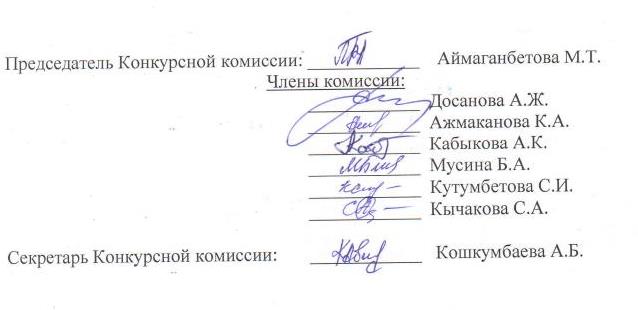 